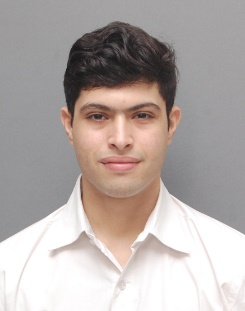 YAZAD YAZAD.181023@2freemail.com  OBJECTIVE: Looking for a position where I can gain knowledge and enhance my skills subsequently boosting success of the organisation.EXPERIENCE:Successfully completed entire Summer Internship Program at BMW Dealership PARSOLI MOTORS where Sales and Marketing was tutored as well as understand how a prestigious giant like BMW manages sales of their luxurious premium cars along with being active in the promotional activities in the Marketing team.Over 2 years of experience with a satisfactory level of performance in Sales and Marketing at PETER ENGLAND Showroom Ahmedabad where dealing with retailers and end-customers was the key role.SKILLS:Strong CommunicationDedicationDecision MakingQuick LearnerTeam WorkCOMPUTER LITERACY:Microsoft Office Certified Advance Excel Course ACADEMIC CREDENTIALS:Masters of Business Administration with specialisation in Marketing from Sal Institute of Management affiliated with Gujarat Technological University in 2017 securing 7.66 CPI.Summer Internship Project (Second Semester):“A Study on Consumer behavior on Premium Cars”
The objective of the study was to find out what made the customer inclined to buy a premium segment car.Final Year GCSR (Global Country Study Report) :“The Study of factors affecting consumer’s choice of their first car in Ahmedabad City.”The purpose of the project was to study consumer’s behavior with relation to a number of parameters such as safety, brand, comfort, etc. when they bought their first car in Ahmedabad city.Bachelors in Computer Application from Ahmedabad University affiliated with School of Computer Studies AES in 2015 securing 65%.Final Year Project:Website Development with relation to E-commerce using PHP.H.S.C from St. Xavier's High School Loyola Hall in 2012 securing 71%.S.S.C from St. Xavier's High School Loyola Hall in 2010 securing 67.23%.PERSONAL DETAILS:Date of Birth:     21st January 1995Gender:              MaleReligion:            Zoroastrian/ParsiMarital Status:   SingleNationality:        IndianLanguages:         English, Hindi, Gujarati & Spanish (Beginner Level)